The Micro Economy Today, 15e (Schiller)Chapter 1   Economics: The Core Issues 1) Which of the following is not one of the three core economic issues that must be resolved?A) How to produce the goods and services we select.B) What to produce with unlimited resources.C) Who should get the goods and services we produce.D) What to produce with limited resources. 2) The fundamental problem of economics isA) The law of increasing opportunity costs.B) The scarcity of resources relative to human wants.C) How to get government to operate efficiently.D) How to create employment for everyone. 3) In economics, scarcity means thatA) A shortage of a particular good will cause the price to fall.B) A production possibilities curve cannot accurately represent the trade-off between two goods.C) Society's desires exceed resources available.D) The market mechanism has failed. 4) Given that resources are scarce,A) A "free lunch" is possible, but only for a limited number of people.B) Opportunity costs are experienced whenever choices are made.C) Poor countries must make choices, but rich countries with abundant resources do not have to make choices.D) Some choices involve opportunity costs while other choices do not. 5) A consequence of the economic problem of scarcity is thatA) Choices have to be made about how resources are used.B) There is never too much of any good or service produced.C) The production of goods and services must be controlled by the government.D) The production possibilities curve is bowed outward. 6) The basic factors of production includeA) Land, labor, money, and capital.B) Land, labor, money, and inputs.C) Labor and money.D) Land, labor, capital, and entrepreneurship. 7) Factors of production areA) Scarce in every society.B) Scarce only in advanced countries.C) Scarce only in the poorest countries of the world.D) Unlimited in quantity. 8) Which of the following is not a factor of production?A) A psychiatrist.B) $100,000 cash.C) A bulldozer.D) Six thousand acres of farmland. 9) With respect to factors of production, which of the following statements is not true?A) Factors of production are also known as resources.B) In order to produce any good or service, it is necessary to have factors of production.C) Factors of production include land, labor, capital, and entrepreneurship.D) Only those resources that are privately owned are counted as factors of production. 10) Which of the following is the best example of land?A) The ethanol refined from corn.B) A factory that produces new goods and services.C) The water used to make a soft drink.D) A barber's chair. 11) Capital, as economists use the term, refers toA) The cash needed to start a new business.B) The costs of operating a business.C) Shares of stock issued by businesses.D) Final goods that are used to produce other goods and services. 12) Which economist argued that free markets unleashed the "animal spirits" of entrepreneurs, propelling innovation, technology, and growth?A) Lord Kelvin.B) Kenneth Olsen.C) Irving Fisher.D) John Maynard Keynes. 13) The role of the entrepreneur in an economy is toA) Bring the factors of production together and assume the risk of production.B) Work with government planners to determine what goods are produced.C) Arrange bank financing for the owners of new businesses.D) Ensure full employment of labor. 14) Economics can be defined as the study ofA) For whom resources are allocated to increase efficiency.B) How society spends the income of individuals.C) How scarce resources are allocated.D) None of the choices are correct. 15) Opportunity cost isA) Measured only in dollars and cents.B) The total dollar cost to society of producing the goods.C) The difficulty associated with using one good in place of another.D) What is given up in order to get something else. 16) Opportunity cost may be defined as theA) Goods or services that are forgone in order to obtain something else.B) Dollar prices paid for final goods and services.C) Dollar cost of producing a particular product.D) Difference between wholesale and retail prices. 17) The opportunity cost of studying for an economics test isA) Negative because it may improve your grade.B) Zero because you knew when you registered for the class that studying would be required.C) The money you spent on tuition for the class.D) The activity that is the best alternative use of your time. 18) The "guns versus butter" dilemma that all nations confront is thatA) Guns and butter can be produced using the same resources at the same time.B) An increase in national defense implies more sacrifices of civilian goods and services.C) An increase in national defense is possible only if we produce more butter.D) All of the choices are correct. 19) A production possibilities curve indicates theA) Combinations of goods and services an economy is actually producing.B) Maximum combinations of goods and services an economy can produce given its available resources and technology.C) Maximum combinations of goods and services an economy can produce given unlimited resources.D) Average combinations of goods and services an economy can produce given its available resources and technology. 20) Which of the following is an assumption under which the production possibilities curve is drawn?A) Total unemployment is zero.B) The supply of resources is fixed.C) The price level is changing.D) Technology is changing. 21) A point on a nation's production possibilities curve representsA) An undesirable combination of goods and services.B) Combinations of production that are unattainable, given current technology and resources.C) Levels of production that will cause both unemployment and inflation.D) The full employment of resources to achieve a particular combination of goods and services. 22) The production possibilities curve illustrates which two of the following essential principles?A) Factors of production and price signals.B) Scarce resources and opportunity cost.C) Market mechanisms and laissez faire.D) Economic growth and market failure. 23) If an economy experiences constant opportunity costs with respect to two goods, then the production possibilities curve between the two goods will be?A) Bowed outward or concave from below.B) A straight, downward-sloping line.C) Bowed inward or convex from below.D) Bowed outward until the two goods are equal, and then bowed inward. 24) The production possibilities curve illustratesA) The limitations that exist because of scarce resources.B) That there is no limit to what an economy can produce.C) That there is no limit to the level of output.D) The existence of unlimited wants and resources. 25) According to the law of increasing opportunity costs,A) The more one is willing to pay for resources; the smaller will be the possible level of production.B) Increasing the production of a particular good will cause the price of the good to remain constant.C) In order to produce additional units of a particular good, it is necessary for society to sacrifice increasingly larger amounts of alternative goods.D) None of the choices are correct. 26) According to the law of increasing opportunity costs,A) Greater production leads to greater inefficiency.B) Greater production means factor prices rise.C) Greater production of one good requires increasingly larger sacrifices of other goods.D) Higher opportunity costs induce higher output per unit of input. 27) If an economy experiences increasing opportunity costs with respect to two goods, then the production possibilities curve between the two goods will beA) Bowed outward or concave from below.B) A straight, downward-sloping line.C) Bowed inward or convex from below.D) Bowed outward until the two goods are equal, and then bowed inward. 28) If the United States decides to convert automobile factories to tank production, as it did during World War II, but finds that some auto manufacturing facilities are not well suited to tank production, thenA) The production possibilities curve between tanks and automobiles will appear as a straight line.B) The production possibilities curve between tanks and automobiles will shift outward.C) Decreasing opportunity costs will occur with greater automobile production.D) Increasing opportunity costs will occur with greater tank production. 29) If North Korea is currently producing at efficiency, and it proceeds to increase the size of its military, then, as long as nothing else changes, itsA) Production possibilities curve will shift outward.B) Production possibilities curve will shift inward.C) Production of nonmilitary goods will increase.D) Production of nonmilitary goods will decrease. 30) When an economy is producing efficiently, it isA) Producing a combination of goods and services beyond the production possibilities curve.B) Getting the maximum goods and services possible from the available resources.C) Experiencing decreasing opportunity costs.D) Producing equal amounts of all goods. 31) Which of the following is true when an economy is producing efficiently?A) The economy is producing on the production possibilities curve.B) The economy is producing outside the production possibilities curve.C) The economy is getting the fewest goods and services from the available resources.D) Everyone in the economy is happy. 32) The points on a production possibilities curve showA) Desired output.B) Actual output.C) Potential output.D) None of the choices are correct. 33) In terms of the production possibilities curve, inefficiency is represented byA) All points on the curve.B) All points outside the curve.C) All points inside the curve.D) A rightward shift of the curve. 34) If an economy is producing inside the production possibilities curve, thenA) There is full employment of resources.B) It is operating efficiently.C) It can produce more of one good without giving up some of another good.D) There are not enough resources available to produce more output. 35) A technological advance would best be represented byA) A shift outward of the production possibilities curve.B) A shift inward of the production possibilities curve.C) A movement from inside the production possibilities curve to a point on the production possibilities curve.D) A movement from the production possibilities curve to a point inside the production possibilities curve. 36) Which of the following events would allow the production possibilities curve to shift outward?A) The economy's capital stock declines.B) More teenagers enter the labor force.C) Technology is lost.D) People begin to retire at earlier ages. 37) Economic growth would best be represented by aA) Shift outward of the production possibilities curve.B) Shift inward of the production possibilities curve.C) Movement from inside the production possibilities curve to a point on the production possibilities curve.D) Movement from the production possibilities curve to a point inside the production possibilities curve. 38) Which of the following will cause the production possibilities curve to shift inward?A) An increase in the working-age population.B) A decrease in the size of the labor force.C) A technological advance.D) An increase in knowledge. 39) Which of the following is not a basic decision that all nations must confront?A) Should we have economic growth?B) How should we produce goods and services?C) For whom should goods and services be produced?D) What goods and services should we produce? 40) In a market economy, the people who receive the goods and services that are produced are those whoA) Need the goods and services the most.B) Have the most political power.C) Want the goods and services the most.D) Are willing to pay the highest price. 41) Adam Smith's invisible hand is now calledA) Economic growth.B) The market mechanism.C) Opportunity cost.D) Laissez faire. 42) The market mechanism may best be defined asA) The use of market prices and sales to signal desired output.B) The use of market signals and government directives to select economic outcomes.C) The process by which the production possibilities curve shifts inward.D) Price regulation by government. 43) The market mechanismA) Is not a very efficient means of communicating consumer demand to the producers of goods and services.B) Works through central planning by government.C) Eliminates market failures created by government.D) Works because prices serve as a means of communication between consumers and producers. 44) The invisible hand refers toA) Intervention in the economy by the government bureaucrats we do not see and over whom we have no control.B) Undiscovered natural resources.C) The allocation of resources by market forces.D) The person who has the responsibility to coordinate all the markets in a market economy.45) The doctrine of laissez faire is based on the belief thatA) Markets are likely to do a better job of allocating resources than government directives.B) Government directives are likely to do a better job of allocating resources than markets.C) Government failure does not exist.D) Markets result in an unfair distribution of income. 46) A city's decision to limit smoking in public areas is an example ofA) The invisible hand at work.B) The market mechanism at work.C) Market success.D) Government intervention. 47) A mixed economyA) Is justified by the superiority of laissez faire over government intervention.B) Utilizes both market and nonmarket signals to allocate goods and services.C) Relies on the use of central planning by private firms rather than the government.D) Is one that allows trade with other countries. 48) Which of the following may be used in an attempt to correct market failure?A) The market mechanism.B) Laws and regulations.C) Laissez faire price policies.D) Government failure. 49) When the invisible hand does not produce optimal outcomes for the economy, there is evidence ofA) Market failure.B) Government failure.C) Macroeconomic failure.D) Scarcity. 50) Government intervention may achieve a more optimal outcome than the market mechanism when addressingA) Inefficient bureaucracy.B) Consumption of cigarettes.C) The supply of new hot dog stands.D) None of the choices are correct. 51) If market signals result in pollution beyond the optimal level, thenA) The economy experiences government failure.B) A laissez faire approach will reduce the level of pollution.C) The market mechanism has failed to achieve efficiency.D) The government is allocating resources inefficiently. 52) Which of the following has occurred when government directives do not produce better economic outcomes?A) Government failure.B) Market failure.C) Macroeconomic failure.D) Scarcity. 53) Which of the following is an example of government failure?A) Bureaucratic delays.B) Required use of pollution control technology that is obsolete.C) Inefficient incentives.D) All of the choices are correct. 54) Macroeconomics focuses on the behavior ofA) Individual consumers.B) Government agencies.C) The overall economy.D) All of the choices are correct.55) Which of the following is not a macroeconomic statement?A) The unemployment rate for the United States rose to 5 percent in the last quarter.B) The Federal Reserve lowered interest rates at its last meeting.C) Congress increased the minimum wage rate in January.D) Jenny's wage rate rose, and in response, she decided to work more hours. 56) The study of microeconomic theory focuses onA) individual behavior in the economyB) Operation of the entire economy.C) Role of the banking system in the economy.D) Interaction of international trade and domestic production of goods and services. 57) Microeconomics is concerned with issues such asA) The demand for bottled water by individuals.B) The level of inflation in the economy.C) Maintaining a strong level of economic growth.D) All of the choices are correct. 58) Economic models are used by economists toA) Predict economic behavior.B) Develop economic policies.C) Explain economic behavior.D) All of the choices are correct.59) The Latin phrase ceteris paribus meansA) The production possibilities curve never shifts.B) Laissez faire.C) Other things remain equal.D) The invisible hand. 60) 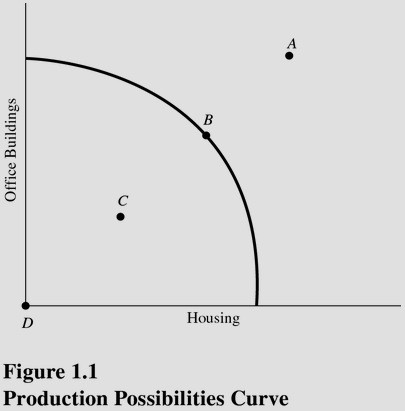 At which point is society employing some of its available technology but not all of it? (See Figure 1.1.)A) A.B) B.C) C.D) D. 61) 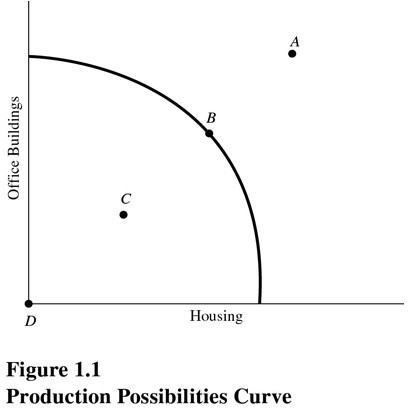 At which point is society producing the most output possible with the available resources and technology? (See Figure 1.1.) A) A.B) B.C) C.D) D. 62) 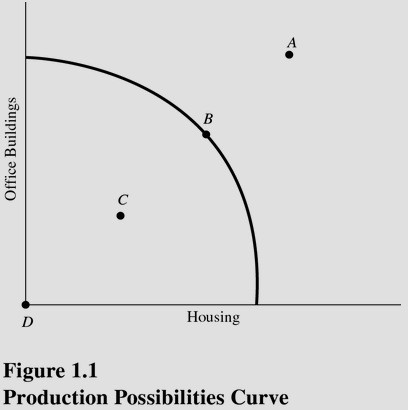 At which point is society producing some of each type of structure but still producing inefficiently? (See Figure 1.1.) A) A.B) B.C) C.D) D. 63) 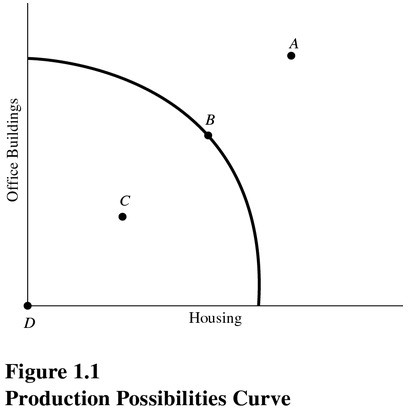 At which point might society be able to produce if new resources were discovered but cannot produce with current resources? (See Figure 1.1.)A) A.B) B.C) C.D) D. 64) 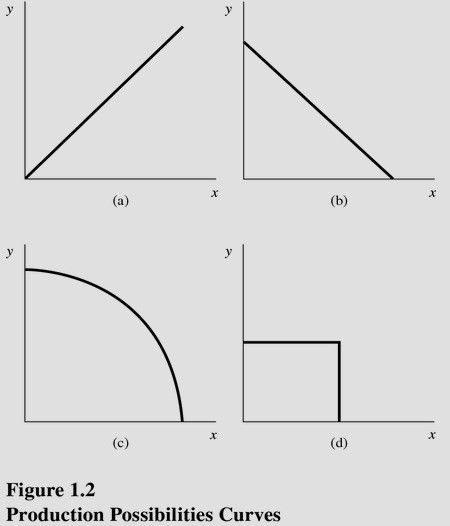 Choose the letter of the curve in Figure 1.2 that best represents a production possibilities curve for two goods that obey the law of increasing opportunity costs:A) A.B) B.C) C.D) D. 65) 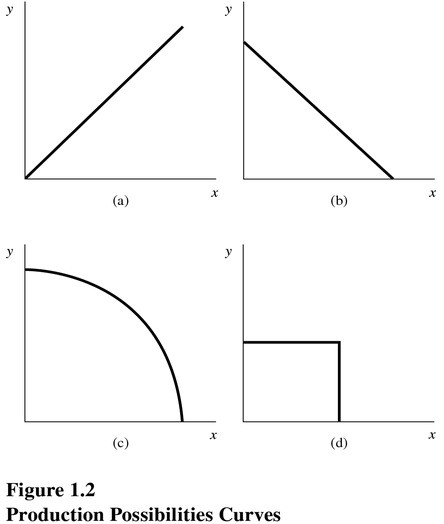 Choose the letter of the curve in Figure 1.2 that best represents a production possibilities curve for two goods for which there are constant opportunity costs:A) A.B) B.C) C.D) D. 66) 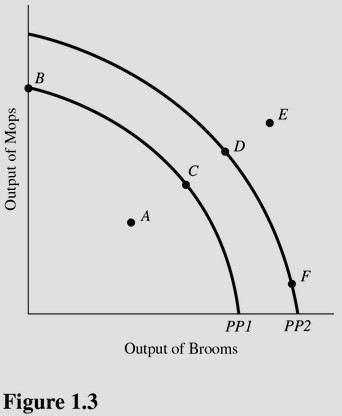 Using Figure 1.3 and starting from PP1, an increase in the capacity to produce can be represented by a movement fromA) Point A to point B.B) Point A to point C.C) Point B to point C.D) Point C to point F. 67) 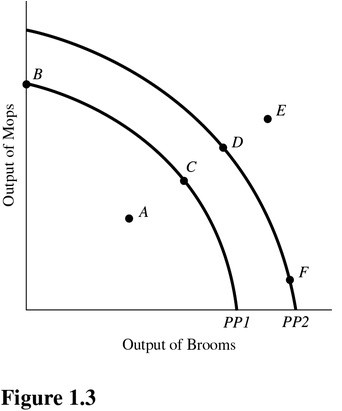 Using Figure 1.3 and PP1, at point A,A) There is inefficient use of available resources.B) The available technology keeps production inside PP1.C) All available resources are being used efficiently.D) An increase in the production of mops would definitely require a decrease in the production of brooms. 68) 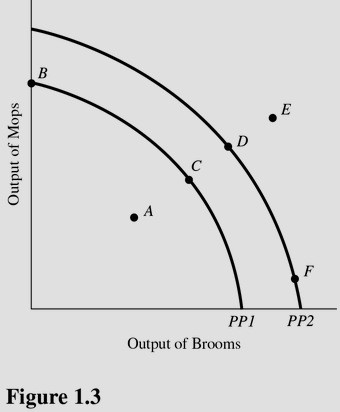 Which of the following is true about the combination of mops and brooms represented by point E in Figure 1.3 and using PP1?A) Point E is efficient now.B) Point E is attainable if this economy uses more of its available resources.C) Point E is unattainable if this economy becomes more efficient.D) Point E is attainable only if more resources become available or technological advances are made. 69) 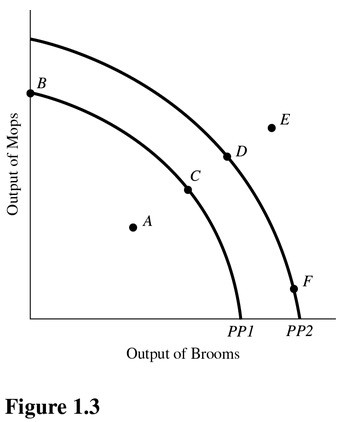 An increase in the proportion of the population that is unemployed above the normal rate is best represented in Figure 1.3 and using PP1 by a movement from pointA) C to point D.B) D to point C.C) C to point A.D) E to point D. 70) 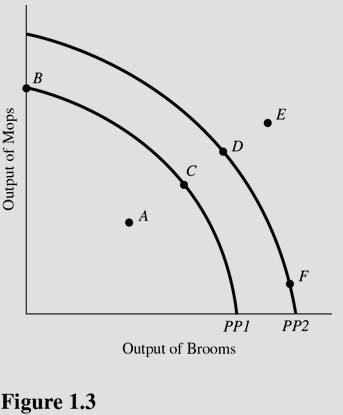 A movement from point F to point D in Figure 1.3 results inA) A reallocation of resources from mop production to broom production.B) Permanent unemployment of workers producing brooms.C) A reallocation of resources from broom production to mop production.D) More efficient production. 71) 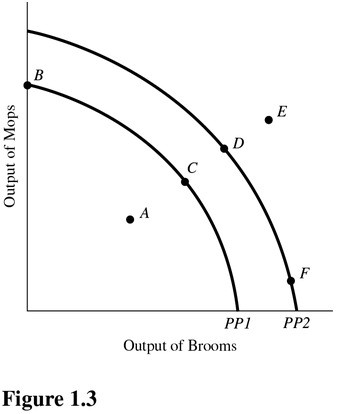 In Figure 1.3, a shift of the production possibilities curve from PP1 to PP2 could be caused byA) A decrease in the quantity of raw materials available.B) A decline in the production skills of workers.C) The use of improved production technology.D) All of the choices are correct. 72) 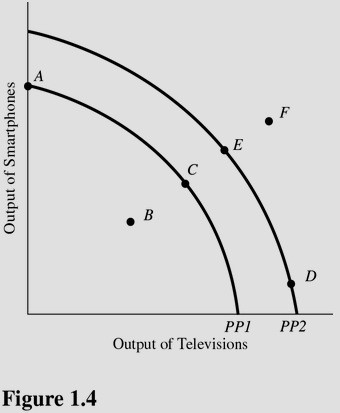 Using Figure 1.4 and starting at PP1, an increase in the capacity to produce can be represented by a movement from pointA) A to point B.B) C to point E.C) A to point C.D) D to point E. 73) 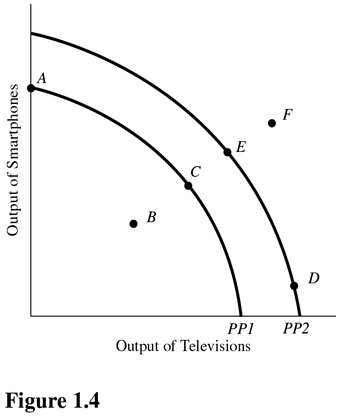 Which of the following is true about the combination of televisions and smartphones represented by point F in Figure 1.4?A) Point F is inefficient now.B) Point F is unattainable even with advances in technology.C) Point F will be more easily attainable if the government takes control of all privately run factories.D) Point F can possibly be reached if more economic resources become available or technology improves. 74) 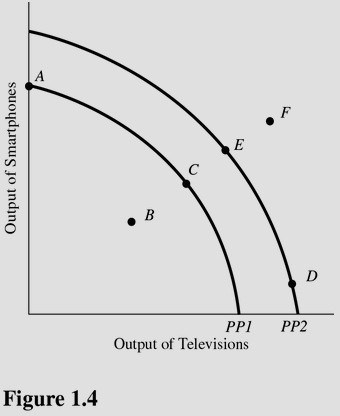 A movement from point C to point A in Figure 1.4 results inA) More efficient production.B) Permanent unemployment of workers producing plasma televisions.C) A reallocation of resources from smartphone production to television production.D) A reallocation of resources from television production to smartphone production. 75) 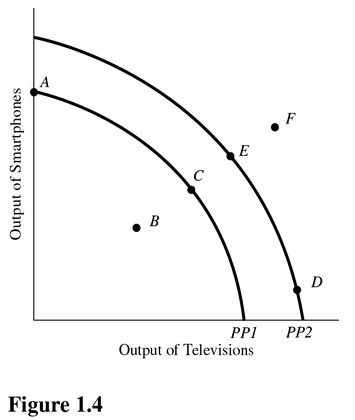 In Figure 1.4, a shift of the production possibilities curve from PP1 to PP2 could be caused byA) An increase in the unemployment rate.B) Implementation of training programs that improve the skills of workers.C) A flu epidemic that makes many workers sick.D) Tougher pollution controls for the producers of televisions and smartphones. 76) 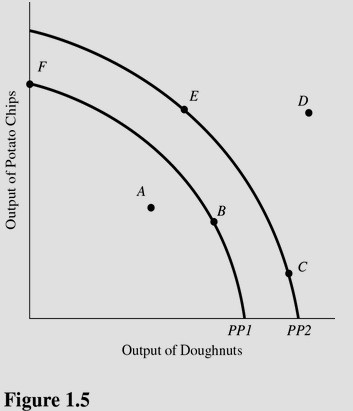 Using Figure 1.5, if an economy has the capacity to produce represented by PP2, then point E representsA) A constant trade-off between potato chips and doughnuts.B) A combination of potato chips and doughnuts that is not attainable.C) An efficient use of resources.D) None of the choices are correct. 77) 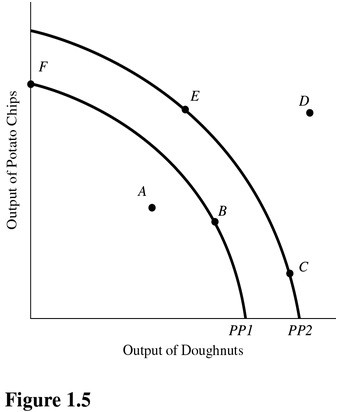 Using Figure 1.5, if an economy is currently producing on PP2, which of the following would shift the production possibilities curve toward PP1?A) An increase in the quantity of labor available.B) A decrease in the amount of capital available.C) A decrease in the level of unemployment towards the normal level.D) An advancement in technology. 78) 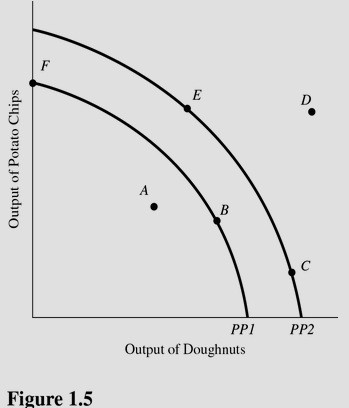 In Figure 1.5, at which of the following points would the opportunity cost of producing more doughnuts be greatest?A) A.B) F.C) C.D) E. 79) 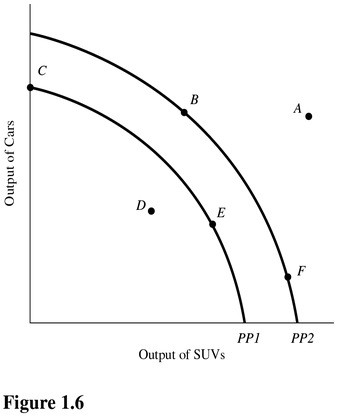 Using Figure 1.6, if an economy has the capacity to produce represented by PP1, then point E representsA) A combination of cars and SUVs that is not attainable.B) A constant trade-off between cars and SUVs.C) A change in technology.D) An efficient use of resources. 80) 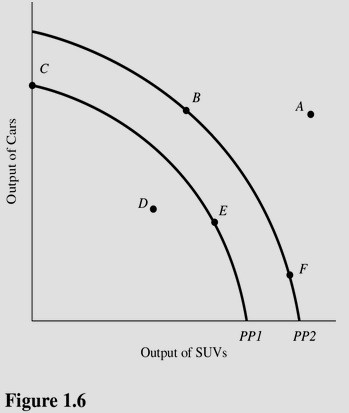 In Figure 1.6, if the opportunity cost of producing cars was zero at all levels of production, the production possibilities curve would be best be represented by aA) Vertical line.B) 45-degree line starting at the origin.C) Horizontal line.D) Circle. 81) 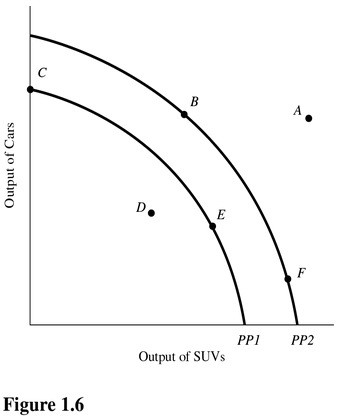 In Figure 1.6, at which of the following points would the opportunity cost of producing one more car be the lowest?A) F.B) B.C) C.D) D. 82) 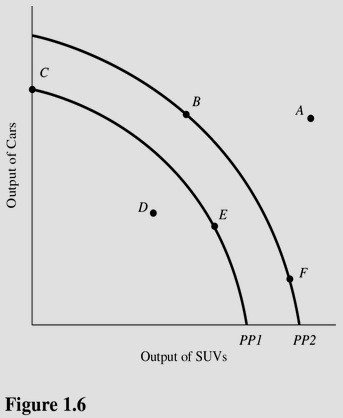 In Figure 1.6, at which of the following points would the opportunity cost of producing one more SUV be highest?A) A.B) B.C) C.D) F. 83) 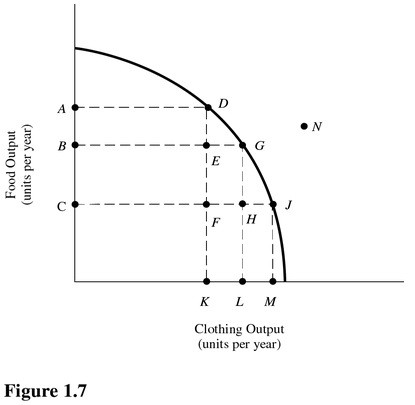 Refer to Figure 1.7. This economy will achieve efficiency in production atA) Point D only.B) Point G only.C) Point J only.D) Points D, G, and J. 84) 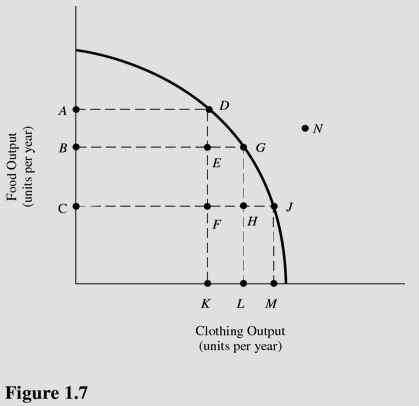 Refer to Figure 1.7. The cost of producing at point G rather than point D isA) OA units of food.B) KL units of clothing.C) AB units of food.D) OL units of clothing. 85) 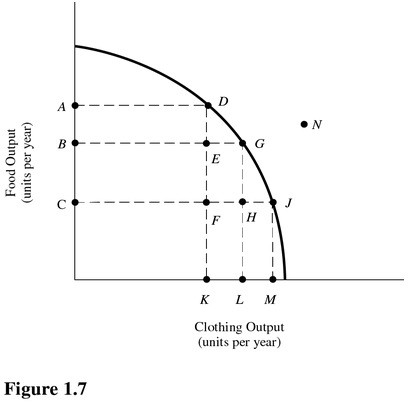 Refer to Figure 1.7. The benefit of producing at point G rather than point D isA) OA units of food.B) KL units of clothing.C) AB units of food.D) OL units of clothing. 86) 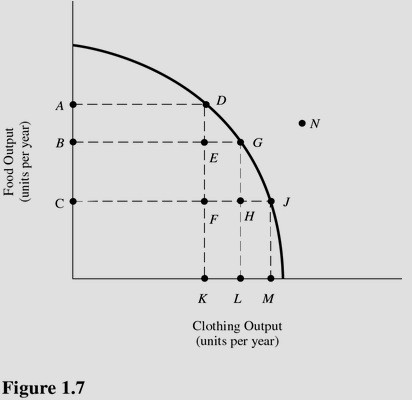 Refer to Figure 1.7. The cost of producing at point D rather than point J isA) KM units of clothing.B) AC units of food.C) OM units of clothing.D) OA units of food. 87) 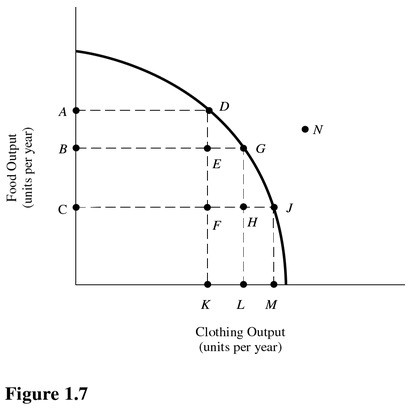 Refer to Figure 1.7. If this economy is currently producing at point F, then by employing more resources this economyA) Can move to point D, but not points G or J.B) Can move to points D, G, or J.C) Can move to point G, but not points D or J.D) Will remain at point F. 88) 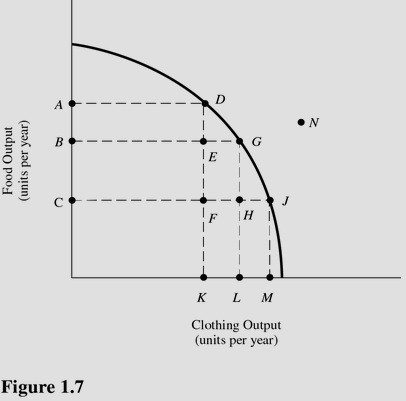 Refer to Figure 1.7. Which of the following points are considered to be inefficient?A) D.B) E.C) G.D) D, G, and J. 89) 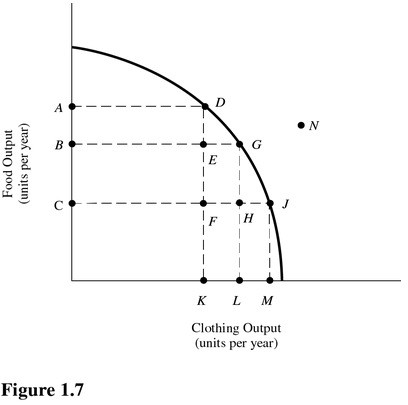 Refer to Figure 1.7. Which of the following points are unattainable, ceteris paribus?A) G.B) F.C) N.D) E. 90) 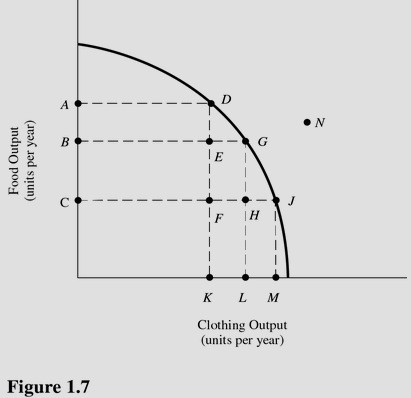 Refer to Figure 1.7. Which of the following points show unemployment of resources above the normal rate?A) H.B) J.C) N.D) D. 91) Table 1.1 shows the hypothetical trade-off between different combinations of Stealth bombers and B-1 bombers that might be produced in a year with the limited U.S. capacity, ceteris paribus.Table 1.1Production Possibilities for BombersOn the basis of Table 1.1, you may infer that the law of increasing opportunity costs applies to increasing production ofA) Stealth bombers but not to B-1 bombers.B) B-1 bombers.C) Both B-1 bombers and Stealth Bombers.D) Neither B-1 bombers or Stealth Bombers.92) Table 1.1 shows the hypothetical trade-off between different combinations of Stealth bombers and B-1 bombers that might be produced in a year with the limited U.S. capacity, ceteris paribus. Table 1.1Production Possibilities for BombersOn the basis of Table 1.1, what is the opportunity cost of producing at point S rather than point T?A) 1 Stealth bomber.B) 1 B-1 bomber.C) 10 Stealth bombers.D) 0.9 Stealth bombers.93) Table 1.1 shows the hypothetical trade-off between different combinations of Stealth bombers and B-1 bombers that might be produced in a year with the limited U.S. capacity, ceteris paribus.Table 1.1Production Possibilities for BombersOn the basis Table 1.1, what is the opportunity cost of producing at point V rather than point U?A) 3 B-1 bombers.B) 1 B-1 bomber.C) 4 Stealth bombers.D) 3 Stealth bombers.94) Table 1.1 shows the hypothetical trade-off between different combinations of Stealth bombers and B-1 bombers that might be produced in a year with the limited U.S. capacity, ceteris paribus.Table 1.1Production Possibilities for BombersIn the production range of 7 to 9 Stealth bombers, the opportunity cost of producing 1 more Stealth bomber in terms of B-1s isA) 0.B) 3.C) 0.5.D) 2.95) Table 1.1 shows the hypothetical trade-off between different combinations of Stealth bombers and B-1 bombers that might be produced in a year with the limited U.S. capacity, ceteris paribus.Table 1.1Production Possibilities for BombersThe highest opportunity cost anywhere in Table 1.1 for Stealth bombers in terms of B-1 bombers isA) 1 B bombersB) 3 B bombersC) 2 B bombersD) 0.5 B bombers96) Table 1.1 shows the hypothetical trade-off between different combinations of Stealth bombers and B-1 bombers that might be produced in a year with the limited U.S. capacity, ceteris paribus.Table 1.1Production Possibilities for BombersThe highest opportunity cost  in Table 1.1 for B-1 bombers in terms of Stealth bombers isA) 1 Stealth bomber per B-1 bomber.B) 3 Stealth bombers per B-1 bomber. C) 2 Stealth bombers per B-1 bomber.D) 0.5 Stealth bomber per B-1 bomber.97) Table 1.1 shows the hypothetical trade-off between different combinations of Stealth bombers and B-1 bombers that might be produced in a year with the limited U.S. capacity, ceteris paribus.Table 1.1Production Possibilities for BombersThe lowest opportunity cost e in Table 1.1 for B-1 bombers in terms of Stealth bombers isA) 0 Stealth bombers per B-1 bomber.B) 2 Stealth bombers per B-1 bomber.C) 1 Stealth bomber per B-1 bomber.D) 0.5 Stealth bomber per B-1 bomber.98) Table 1.2 shows the hypothetical trade-off between different combinations of Stealth bombers and B-1 bombers that might be produced in a year with the limited U.S. capacity, ceteris paribus.Table 1.2Production Possibilities for BombersOn the basis of Table 1.2, the law of increasing opportunity costs applies toA) Both B-1 bombers and Stealth bombers.B) B-1 bombers.C) Stealth bombers but not to B-1 bombers.D) Neither bomber.99) Table 1.2 shows the hypothetical trade-off between different combinations of Stealth bombers and B-1 bombers that might be produced in a year with the limited U.S. capacity, ceteris paribus.Table 1.2Production Possibilities for BombersOn the basis Table 1.2, if the economy is currently producing at point C, what is the opportunity cost of producing at point B?A) 45 B-1 bombers.B) 35 Stealth bombers.C) 180 Stealth bombers.D) 10 B-1 bombers.100) Table 1.2 shows the hypothetical trade-off between different combinations of Stealth bombers and B-1 bombers that might be produced in a year with the limited U.S. capacity, ceteris paribus.Table 1.2Production Possibilities for BombersOn the basis of your calculations in Table 1.2, what is gained by producing at point B rather than point C?A) 45 B-1 bombers.B) 30 Stealth bombers.C) 180 Stealth bombers.D) 10 B-1 bombers.101) Table 1.2 shows the hypothetical trade-off between different combinations of Stealth bombers and B-1 bombers that might be produced in a year with the limited U.S. capacity, ceteris paribus.Table 1.2Production Possibilities for BombersOn the basis of Table 1.2, what is gained by producing at point B rather than point A?A) 35 B-1 bombers.B) 195 Stealth bombers.C) 15 B-1 bombers.D) 15 Stealth bombers.102) Table 1.2 shows the hypothetical trade-off between different combinations of Stealth bombers and B-1 bombers that might be produced in a year with the limited U.S. capacity, ceteris paribus.Table 1.2Production Possibilities for BombersRefer to Table 1.2. In the production range of 20 to 35 B-1 bombers, the opportunity cost of producing 1 more B-1 bomber isA) 195/20 of Stealth bombers.B) 35/20 of Stealth bombers.C) 15 Stealth bombers.D) 1 Stealth bomber.103) Table 1.2 shows the hypothetical trade-off between different combinations of Stealth bombers and B-1 bombers that might be produced in a year with the limited U.S. capacity, ceteris paribus. Complete the table by calculating the required opportunity costs for both the B-1 and Stealth bombers.  Table 1.2Production Possibilities for BombersThe highest opportunity cost in Table 1.2 for B-1 bombers in terms of Stealth bombers isA) 10 Stealth bombers per B-1B) 33 B-1 bombersC) 10 B-1 bombersD) 10 Stealth bomber per B-1104) Table 1.2 shows the hypothetical trade-off between different combinations of Stealth bombers and B-1 bombers that might be produced in a year with the limited U.S. capacity, ceteris paribus.Table 1.2Production Possibilities for BombersThe lowest opportunity cost in Table 1.2 for Stealth Bombers isA) 4 B-1 bombersB) 3 B-1 bombersC) 2 B-1 bombersD) 10 B-1 bombers105) Table 1.3 shows the hypothetical trade-off between different combinations of brushes and combs that might be produced in a year with the limited capacity for Country X, ceteris paribus.Table 1.3Production Possibilities for Brushes and CombsTable 1.3Production Possibilities for Brushes and CombsOn the basis of Table 1.3, what is the opportunity cost of producing at point M rather than point N?A) 23 combs.B) 21 combs.C) 1 brush.D) 2 brushes. 106) Table 1.3 shows the hypothetical trade-off between different combinations of brushes and combs that might be produced in a year with the limited capacity for Country X, ceteris paribus.Table 1.3Production Possibilities for Brushes and CombsOn the basis Table 1.3, what is gained by producing at point M rather than point N?A) 23 combs.B) 21 combs.C) 1 comb.D) 2 combs. 107) Table 1.3 shows the hypothetical trade-off between different combinations of brushes and combs that might be produced in a year with the limited capacity for Country X, ceteris paribus.Table 1.3Production Possibilities for Brushes and CombsOn the basis Table 1.3, what is gained from producing at point L rather than point K?A) 17 combs.B) 10 combs.C) 1 brush.D) 7 brushes. 108) Table 1.3 shows the hypothetical trade-off between different combinations of brushes and combs that might be produced in a year with the limited capacity for Country X, ceteris paribus.Table 1.3Production Possibilities for Brushes and CombsOn the basis of Table 1.3, the law of increasing opportunity costs applies toA) Both brushes and combs.B) Combs but not brushes.C) Brushes but not combs.D) Neither brushes nor combs. 109) Table 1.3 shows the hypothetical trade-off between different combinations of brushes and combs that might be produced in a year with the limited capacity for Country X, ceteris paribus.Table 1.3Production Possibilities for Brushes and CombsOn the basis of Table 1.3, in the production range of 2 to 3 combs the opportunity cost of producing 1 more comb in terms of brushes isA) 3.33.B) 7.0.C) 0.67.D) 0.14. 110) Table 1.3 shows the hypothetical trade-off between different combinations of brushes and combs that might be produced in a year with the limited capacity for Country X, ceteris paribus.Table 1.3Production Possibilities for Brushes and CombsOn the basis of Table 1.3, in the production range of 21 to 23 brushes the opportunity cost of producing one more comb in terms of brushes isA) 1/21.B) 21/23.C) 1/2.D) 4. 111) Table 1.3 shows the hypothetical trade-off between different combinations of brushes and combs that might be produced in a year with the limited capacity for Country X, ceteris paribus.Table 1.3Production Possibilities for Brushes and CombsOn the basis of Table 1.3, in the production range of 1 to 2 combs the opportunity cost of producing 1 more comb in terms of brushes isA) 4.B) 1/2.C) 2/17.D) 1/7. 112) Table 1.3 shows the hypothetical trade-off between different combinations of brushes and combs that might be produced in a year with the limited capacity for Country X, ceteris paribus.Table 1.3Production Possibilities for Brushes and CombsOn the basis of Table 1.3, the highest opportunity cost for brushes in terms of combs isA) 0.10 comb per brush.B) 23 combs per brush.C) 0.50 comb per brush.D) 0.29 comb per brush. 113) Table 1.3 shows the hypothetical trade-off between different combinations of brushes and combs that might be produced in a year with the limited capacity for Country X, ceteris paribus.Table 1.3Production Possibilities for Brushes and CombsOn the basis of Table 1.3, the lowest opportunity cost for combs in terms of brushes isA) 10 brushes per comb.B) 2 brushes per comb.C) 0.33 brush per comb.D) 8.5 brushes per comb. 114) Refer to the World View article titled "North Korea's Food Shortage Grows." On a production possibilities curve between private and public goods, a decrease in military spending in an effort to increase food production could be represented asA) A movement along the production possibilities curve toward more public goods.B) A movement along the production possibilities curve toward more private goods.C) A shift outward of the production possibilities curve.D) A shift inward of the production possibilities curve. 115) Refer to the World View article titled "North Korea's Food Shortage Grows." If North Korea reduces the size of its military and produces more food, this is most consistent withA) A movement along the economy's production possibilities curve.B) Privatization.C) A laissez faire policy.D) The law of increasing opportunity costs. 116) The Economy Tomorrow on "Harnessing the Sun" states that the percentage of electricity that is generated from burning oil and coal is:A) Less than 10%.B) Between 10% and 30%.C) Between 30% and 50%.D) Greater than 50%. 117) 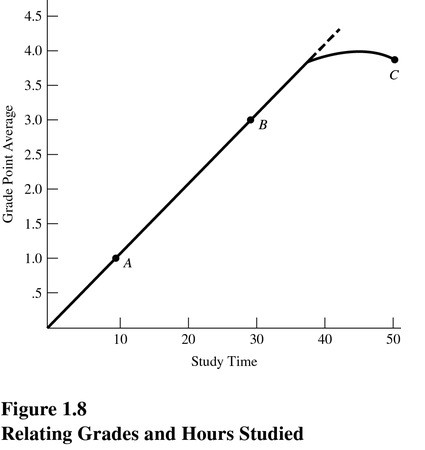 Figure 1.8 suggests thatA) The law of increasing opportunity cost does not apply.B) Resources can be perfectly adapted between study time and grade point average.C) The relationship between study time and grade point average is first linear, then nonlinear.D) The relationship between study time and grade point average is constant. 118) 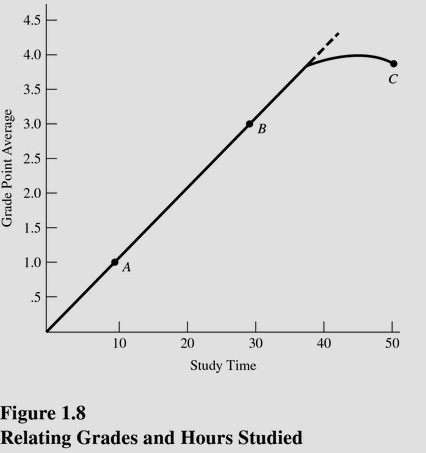 Refer to Figure 1.8. If the university decides to lower grading standards, thenA) This curve will shift rightward.B) This curve will shift to the left.C) The curve will begin to bend downward at an earlier point.D) We will slide up the curve from point B to point C. 119) 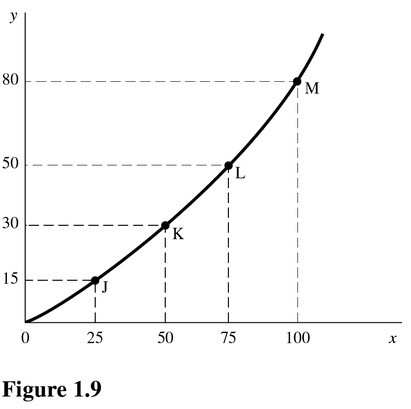 In Figure 1.9, as you move up the curve from point J toward point M, the slopeA) Increases.B) Remains constant.C) Decreases.D) Becomes negative. 120) 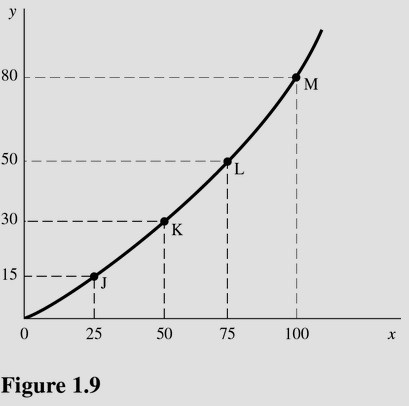 In Figure 1.9, the slope of the line between points L and M isA) 1.20.B) 0.80.C) 0.75.D) 0.67. 121) 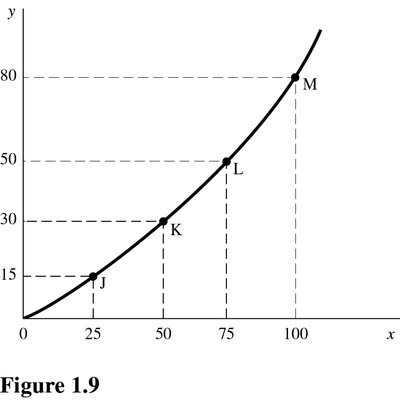 In Figure 1.9, the slope of the line between points K and L isA) 1.25.B) 0.80.C) 0.75.D) 0.60. 122) 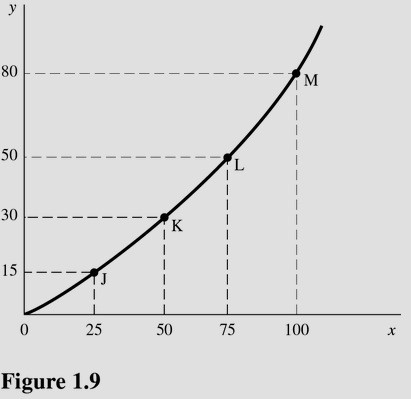 In Figure 1.9 the slope of the line isA) Greater at point K than point L.B) Equal to zero at all points.C) The same at points J and K.D) Greater at point M than point L. 123) The slope of a curve at any point is given by this formula:A) The change in y coordinates between two points divided by the change in their x coordinates.B) The change in x coordinates between two points divided by the change in their y coordinates.C) The percentage change in y coordinates between two points divided by the percentage change in their x coordinates.D) The percentage change in x coordinates between two points divided by the percentage change in their y coordinates. 124) A line that slopes downward from left to right has aA) Negative slope.B) Positive slope.C) Slope that changes as you move along the curve.D) Slope of zero. 125) A linear function can be distinguished byA) The continuous change in its slope.B) The same slope throughout the line.C) The changing relationship between the two variables.D) A shift in the function. 126) When the relationship between two variables changes,A) There is movement from one point on the curve to another point on the curve.B) The curve becomes linear.C) The entire curve shifts.D) All of the choices are correct. 127) The fact that there are too few resources to satisfy all our wants is attributed toA) Scarcity.B) Greed.C) Shortages.D) Lack of money. 128) According to the text, there is no such thing as a free lunch becauseA) The producer must charge something to cover the cost of production.B) Resources used to produce the lunch could be used to produce other goods and services.C) The government must raise taxes to pay for the lunches.D) No one would pay for lunch anymore if they could get it for free. 129) In using a tanks and trucks production possibilities curve with increasing opportunity cost, producing more and more tanksA) Lowers the cost of each individual tank.B) Can be done at a constant opportunity cost.C) Requires us to give up larger and larger amounts of trucks per tank produced.D) Is not possible due to scarcity. 130) Producing at a point inside the production possibilities curveA) Means society must be using its resources efficiently.B) Is unattainable given the present level of technology.C) Is feasible when the nation is at war but not feasible when the nation is at peace.D) Suggests we are forgoing the ability to produce more of both goods. 131) Scarcity results when available resources cannot satisfy all desired uses of those resources. 132) Critics of government regulation argue that government interference in the marketplace stifles the "animal spirits" of entrepreneurship. 133) Opportunity cost is a theoretical concept with no practical application. 134) Every time we use scarce resources in one way, we give up the opportunity to use them in other ways. 135) Production possibilities in an economy decrease as more resources and better technology are utilized. 136) All output combinations that lie outside a production possibilities curve are attainable with available resources and technology. 137) Output combinations that lie inside the production possibilities curve are characterized by efficient use of resources. 138) If the economy is inside the production possibilities curve, then more output can be produced using existing resources. 139) All economies must make decisions concerning what to produce, how to produce it, and for whom to produce. 140) The essential feature of the market mechanism is the price signal. 141) Government failure occurs when government intervention fails to improve economic outcomes or makes them worse. 142) Microeconomics is concerned with individual performance as well as the economy as a whole. 143) The Latin phrase ceteris paribus refers to holding other variables constant.144) To calculate the slope of a line, find the vertical distance between two points and divide it by the horizontal distance between the same two points. 145) The slope of a production possibilities curve is positive. 146) When a curve shifts, the underlying relationship between the two variables has changed. 147) Explain why an economist would say, "There is no such thing as a free lunch."148) Describe the shape of the typical production possibilities curve and explain why it has this shape.149) Why do opportunity costs increase as society produces more of a good?150) Explain the concept of inefficiency in terms of a production possibilities curve.151) Explain the difference between macroeconomics and microeconomics. Give examples of each.152) How does the market mechanism answer the WHAT, HOW, and FOR WHOM questions?CombinationNumber of B-1 BombersOpportunity cost(Foregone Stealth)Number of Stealth BombersOpportunity cost (Foregone B-1)S0NA10T19U27V34NACombinationNumber of B-1 BombersOpportunity cost (Foregone Stealth)Number of Stealth BombersOpportunity cost (Foregone B-1)S0NA10T19U27V34NACombinationNumber of B-1 BombersOpportunity cost (Foregone Stealth)Number of Stealth BombersOpportunity cost (Foregone B-1)S0NA10T19U27V34NACombinationNumber of B-1 BombersOpportunity cost(Foregone Stealth)Number of Stealth BombersOpportunity cost (Foregone B-1)S0NA10T19U27V34NACombinationNumber of B-1 BombersOpportunity cost(Foregone Stealth)Number of Stealth BombersOpportunity cost (Foregone B-1)S0NA10T19U27V34NACombinationNumber of B-1 BombersOpportunity cost(Foregone Stealth)Number of Stealth BombersOpportunity cost (Foregone B-1)S0NA10T19U27V34NACombinationNumber of B-1 BombersOpportunity cost(Foregone Stealth)Number of Stealth BombersOpportunity cost (Foregone B-1)S0NA10T19U27V34NACombinationNumber of B-1 BombersOpportunity cost(Foregone Stealth)Number of Stealth BombersOpportunity cost (Foregone B-1)A20Na195B35180C45150D50100NACombinationNumber of B-1 BombersOpportunity cost(Foregone Stealth)Number of Stealth BombersOpportunity cost (Foregone B-1)A20Na195B35180C45150D50100NACombinationNumber of B-1 BombersOpportunity cost(Foregone Stealth)Number of Stealth BombersOpportunity cost (Foregone B-1)A20NA195B35180C45150D50100NACombinationNumber of B-1 BombersOpportunity cost(Foregone Stealth)Number of Stealth BombersOpportunity cost (Foregone B-1)A20NA195B35180C45150D50100NACombinationNumber of B-1 BombersOpportunity cost(Foregone Stealth)Number of Stealth BombersOpportunity cost (Foregone B-1)A20NA195B35180C45150D50100NACombinationNumber of B-1 BombersOpportunity cost(Foregone Stealth)Number of Stealth BombersOpportunity cost (Foregone B-1)A20NA195B35180C45150D50100NACombinationNumber of B-1 BombersOpportunity cost(Foregone Stealth)Number of Stealth BombersOpportunity cost (Foregone B-1)A20NA195B35180C45150D50100NACombinationNumber of BrushesOpportunity Cost of Brushes in Terms of CombsNumber of CombsOpportunity Cost of Combs in Terms of BrushesJ04K103L172M211N230CombinationNumber of combsOpportunity Cost(Foregone brushes)Number of brushesOpportunity Cost (Foregone combs)J40NAK310L217M121N0NA23CombinationNumber of combsOpportunity Cost(Foregone brushes)Number of brushesOpportunity Cost (Foregone combs)J40NAK310L217M121N0NA23CombinationNumber of combsOpportunity Cost(Foregone brushes)Number of brushesOpportunity Cost (Foregone combs)J40NAK310L217M121N0NA23CombinationNumber of combsOpportunity Cost(Foregone brushes)Number of brushesOpportunity Cost (Foregone combs)J40NAK310L217M121N0NA23CombinationNumber of combsOpportunity Cost(Foregone brushes)Number of brushesOpportunity Cost (Foregone combs)J40NAK310L217M121N0NA23CombinationNumber of combsOpportunity Cost(Foregone brushes)Number of brushesOpportunity Cost (Foregone combs)J40NAK310L217M121N0NA23CombinationNumber of combsOpportunity Cost(Foregone brushes)Number of brushesOpportunity Cost (Foregone combs)J40NAK310L217M121N0NA23CombinationNumber of combsOpportunity Cost(Foregone brushes)Number of brushesOpportunity Cost (Foregone combs)J40NAK310L217M121N0NA23CombinationNumber of combsOpportunity Cost(Foregone brushes)Number of brushesOpportunity Cost (Foregone combs)J40NAK310L217M121N0NA23